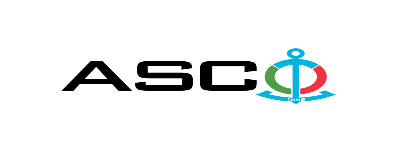 ЗАКРЫТОЕ АКЦИОНЕРНОЕ ОБЩЕСТВО «АЗЕРБАЙДЖАНСКОЕ КАСПИЙСКОЕ МОРСКОЕ ПАРОХОДСТВО» ИЗВЕЩЕНИЕ ОПОБЕДИТЕЛЕ ОТКРЫТОГО КОНКУРСА №AM104/2021 ПРОВЕДЕННОГО ЗАКРЫТЫМ АКЦИОНЕРНОМ ОБЩЕСТВОМ «КАСПИЙСКОЕ МОРСКОЕ ПАРОХОДСТВО» 28.12.2021 г. НА ЗАКУПКУ РАДИОНАВИГАЦИОННОГО ОБОРУДОВАНИЯ ДЛЯ СУДОВКомитет по закупкам ЗАО «АКМП»Предмет договора поставкиЗАКУПКУ РАДИОНАВИГАЦИОННОГО ОБОРУДОВАНИЯ ДЛЯ СУДОВИмя компании-победителя (или физического лица)ЗАО “Марин Рипейр Сервис” Цена договора (без НДС)190 515,05 АЗНУсловия (Инкотресм-2010) и срок поставки товаровDDP в течение 30 дней